PROJET D’ORDRE DU JOURétabli par le Bureau de l’UnionAvertissement : le présent document ne représente pas les principes ou les orientations de l’UPOV	Allocution de bienvenue	Adoption de l’ordre du jour	Faits nouveaux concernant UPOV PRISMA (document UPOV/EAF/12/2)	Actions et programme futurs	Date de la prochaine réunion[Fin du document]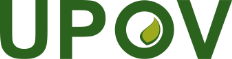 FUnion internationale pour la protection des obtentions végétalesRéunion sur l’élaboration d’un formulaire de demande 
électroniqueDouzième réunion
Genève, 29 octobre 2018UPOV/EAF/12/1Original:  anglaisDate:  1er juin 2018